アンケートアンケートへのごをおねがいします。　　　　　　　　　　　　　　　　　　　　　  　　／・/ 1．2．3．4．5．6  　(○をしてください)１　のおについてどうでしたか？　　ア、わかった　　イ、しわかったウ、ちょっとよくわからなかった　エ、わからなかった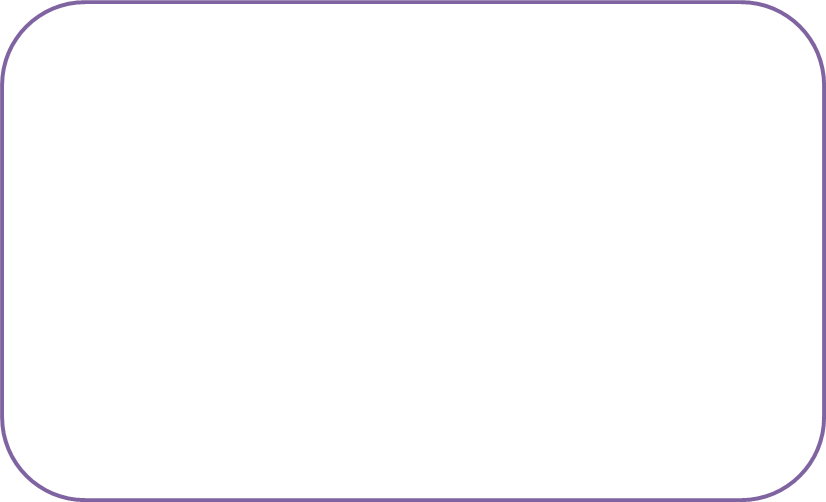 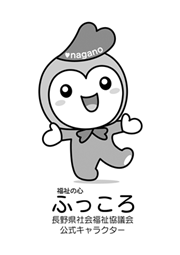 